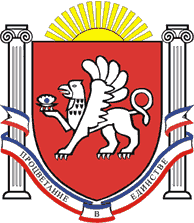 РЕСПУБЛИКА  КРЫМРАЗДОЛЬНЕНСКИЙ  РАЙОНАДМИНИСТРАЦИЯБОТАНИЧЕСКОГО СЕЛЬСКОГО ПОСЕЛЕНИЯПОСТАНОВЛЕНИЕ03 июля 2020		с. Ботаническое					№  137О внесении изменений в муниципальную программу по профилактике терроризма и экстремизма, гармонизации межнациональных и межконфессиональных отношений, профилактике правонарушений, преступлений и обеспечению общественной безопасностина территории Ботанического сельского поселения на 2018-2021годы, утвержденную постановлением от 16.10.2018 № 199В соответствии с Федеральным законом от 06.10.2003 № 131-ФЗ «Об общих принципах организации местного самоуправления в Российской Федерации», Законом Республики Крым от 21.08.2014 № 54-ЗРК «Об основах местного самоуправления в Республике Крым», руководствуясь Уставом Ботанического сельского поселения, администрация Ботанического сельского поселения п о с т а н о в л я е т:1. Внести изменения в  муниципальную программу по профилактике терроризма и экстремизма, гармонизации межнациональных и межконфессиональных отношений, профилактике правонарушений, преступлений и обеспечению общественной безопасности на территории Ботанического сельского поселения на 2018-2021  годы:1.1. Внести изменения в Приложение № 1, изложив его в новой редакции (прилагается)2. Обнародовать настоящее постановление на стенде в административном здании Ботанического сельского поселения и на официальном сайте администрации Ботанического сельского поселения (http://admbotanika.ru).3. Настоящее постановление вступает в силу с момента подписания.4. Контроль за выполнением настоящего постановления возложить на постоянную комиссию по бюджету, налогам, муниципальной собственности, земельным и имущественным отношениям, социально-экономическому развитию, законности, правопорядку, служебной этике.Председатель Ботаническогосельского совета – глава администрации Ботанического сельского поселения				 М.А. ВласевскаяПриложение 							к постановлению администрации							Ботанического сельского поселения							Раздольненского района Республики							Крым от 03.07.2020 № 137 Приложение №1Перечень мероприятий Программык Программе о профилактике терроризма и экстремизма, гармонизации межнациональных и межконфессиональных отношений, профилактике правонарушений, преступлений и обеспечению общественной безопасности на территории Ботанического сельского поселения на 2018-2021№ ппНаименование направленияМероприятияСроки исполненияОбъем финанси-рования, тыс.руб.Исполнители1.Разработка муниципальных правовых актов, предусматривающих мероприятия, направленные на профилактику терроризма и экстремизма, гармонизацию межнациональных и межконфессиональных отношений на территории поселения - утверждение муниципальных правовых актов, предусматривающих мероприятия, направленные на профилактику терроризма и экстремизма на территории поселения;По необходимостиБез финанси-рованияАдминистрация Ботаническогосельского поселения2.Формирование документации в сфере противодействия экстремизму и терроризму на объектах  Ботанического сельского поселения- разработка инструкций по действиям персонала объектов в случае возникновения чрезвычайных ситуаций, вызванных проявлениями терроризма и экстремизма;- разработка правил поведения в чрезвычайных ситуациях, вызванных проявлениями терроризма и экстремизма в местах массового пребывания людей;________Без финанси-рованияАдминистрацияБотаническогосельскогопоселения3.Осуществление профилактической и разъяснительной работы среди населения во взаимодействии с органами государственной и муниципальной власти, общественными и религиозными объединениями, иными организациями и  гражданами- участие в пределах своей компетенции в организации проведения тематических занятий и разъяснительной работы среди подростков и молодёжи, направленных на гармонизацию межэтнических  и  межкультурных отношений,  профилактику  проявлений ксенофобии  и  укрепление толерантности, в том числе конкурсов, социальной рекламы, встреч, иных мероприятий Ежегодно_______АдминистрацияБотаническогосельскогопоселения3.Осуществление профилактической и разъяснительной работы среди населения во взаимодействии с органами государственной и муниципальной власти, общественными и религиозными объединениями, иными организациями и  гражданами- участие в пределах своей компетенции в организации проведения занятий с детьми дошкольного возраста, включая игры, викторины и иные мероприятия, направленные на формирование уважения, принятие и понимание богатого  многообразия культур народов, населяющих Ботаническое сельское поселение, их традиций и этнических ценностей Ежегодно________АдминистрацияБотаническогосельскогопоселения3.Осуществление профилактической и разъяснительной работы среди населения во взаимодействии с органами государственной и муниципальной власти, общественными и религиозными объединениями, иными организациями и  гражданамиразъяснение населению положений действующего законодательства в части ответственности за действия, направленные на возбуждение социальной, расовой, национальной и религиозной розни в средствах массовой информации, сети Интернет;ПостоянноБез финансиро-вания… АдминистрацияБотаническогосельскогопоселения3.Осуществление профилактической и разъяснительной работы среди населения во взаимодействии с органами государственной и муниципальной власти, общественными и религиозными объединениями, иными организациями и  гражданамиИнформирование населения о наличии телефонов для сообщения о фактах экстремистской и террористической деятельности, ограничениях прав граждан по признакам социальной, расовой, национальной, языковой или религиозной принадлежности;ПостоянноБез финансиро-ванияАдминистрацияБотаническогосельскогопоселенияруководители учреждений культуры и образования.3.Осуществление профилактической и разъяснительной работы среди населения во взаимодействии с органами государственной и муниципальной власти, общественными и религиозными объединениями, иными организациями и  гражданами - обследование объектов муниципальной собственности на предмет наличия нацистской атрибутики или символики, иных элементов атрибутики или символики экстремистской направленности.ПостоянноБез финансиро-ванияАдминистрацияБотаническогосельскогопоселения-установка камер видеонаблюдения в местах МПЛ2018-2021г.г.600,00АдминистрацияБотаническогосельскогопоселенияПроведение мониторинга деятельности неформальных молодежных объединений, принятие мер по снижению фактов вовлечения молодежи в неформальные молодежные объединения экстремистской направленности.ПостоянноБез финансиро-ванияАдминистрацияБотаническогосельскогопоселенияруководители учреждений культуры и образованияСвоевременное реагирование в случае возникновения конфликтных ситуаций в сфере межнациональных и межконфессиональных отношенийПостоянноБез финансиро-ванияАдминистрацияБотаническогосельскогопоселенияруководители учреждений , предприятий организацийПодготовка и проведение цикла мероприятий, посвященных российским праздникам, "День народного единства", "День Конституции РФ"Проведение этнофестиваля народов и культур «Вместе мы Россия»ЕжегодноБез финансиро-ванияАдминистрацияБотаническогосельскогопоселенияруководители учреждений культуры и образованияПубликация информационно публицистических материалов, посвященных истории, культуре и традициям народов, современной жизни национальных общин, направленных на воспитание культуры толерантности, формирующих уважительное отношение к представителям различных национальностей, проживающих в муниципальном образованииПостоянноБез финансиро-ванияАдминистрацияБотаническогосельскогопоселенияруководители учреждений культуры и образованияОрганизация праздничных мероприятий, посвященных общегосударственным и национальным праздничным датам в образовательных учрежденияхПроведение бесед с учащимися муниципальных учреждений образования по вопросам ответственности за совершение анонимных телефонных звонков с угрозами террористического характера, а также экстремистских действийЕжегодноБез финансиро-ванияАдминистрацияБотаническогосельскогопоселенияруководители учреждений культуры и образованияПроведение мониторинга религиозной ситуацииПостоянноБез финансиро-ванияАдминистрацияБотаническогосельскогопоселенияМероприятия, направленные на мотивирование граждан к информированию государственных органов о ставших известными фактах подготовки к осуществлению экстремистской деятельности, а также о любых обстоятельствах, которые могут способствовать предупреждению экстремистской деятельности, ликвидации или минимизации ее последствийПостоянноБез финансиро-ванияАдминистрацияБотаническогосельскогопоселенияруководители учреждений , предприятий организацийПроведение бесед с руководителями предприятий и организаций независимо от форм собственности на правленные на исключение фактов незаконно использования иностраннойрабочей силыПостоянноБез финансиро-ванияруководители учреждений , предприятий организацийРазмещение на официальном сайте администрации информации по вопросам:- противодействия экстремистским проявлениям молодежи, формирования норм толерантного поведения;- просвещения жителей о существующих национальных обычаях, традициях, культурах и религияхПостоянноБез финансиро-ванияруководители учреждений , предприятий организаций